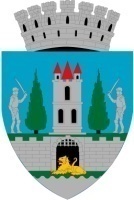 HOTĂRÂREA NR.  252/31.08.2023privind aprobarea Studiului de fezabilitate, a indicatorilor tehnico-economici, a devizului general pentru obiectivul de investiții Reabilitare colector de canalizare, aprobat pentru finanțare prin Programul național de investiții „Anghel Saligny”, precum și a sumei reprezentând categoriile de cheltuieli finanțate de la bugetul local pentru realizarea obiectivului de investiție ”Reabilitare colector de canalizare”, din Municipiul Satu Mare	Consiliul Local al Municipiului Satu Mare, 	Analizând proiectul de hotărâre nr. 49112/21.08.2023, referatul de aprobare al inițiatorului, înregistrat sub nr. 49113/21.08.2023, raportul de specialitate comun al Direcției Economice și al Serviciului investiții, gospodărire-întreținere înregistrat sub                 nr. 49108 / 21.08.2023, avizele comisiilor de specialitate ale Consiliului Local Satu Mare,	În conformitate cu prevederile:O.U.G. nr. 95/2021 pentru aprobarea Programului naţional de investiţii "Anghel Saligny", cu modificările și completările ulterioare,ORDIN nr. 1.333 din 21 septembrie 2021 privind aprobarea Normelor metodologice pentru punerea in aplicare a prevederilor Ordonantei de urgenta a Guvernului nr. 95/2021 pentru aprobarea Programului national de investitii "Anghel Saligny", pentru categoriile de investitii prevazute la art. 4 alin. (1) lit. a) - d) din Ordonanta de urgenta a Guvernului nr. 95/2021,		Luând în considerare prevederile:art. 44 alin. (1) și alin. (4) din Legea nr. 273/2006 privind finanțele publice locale, cu modificările și completările ulterioare,HG nr. 907/2016, privind etapele de elaborare și conținutul-cadru al documentațiilor tehnico - economice aferente obiectivelor/proiectelor de investiţii finanțate din fonduri publice,Ținând seama de prevederile Legii nr. 24/2000 privind normele de tehnică legislativă pentru elaborarea actelor normative, republicată, cu modificările și completările ulterioare,În baza prevederilor art. 129 alin. (2) lit. b), alin. (4) lit. d)  din O.U.G. nr. 57/2019 privind Codul administrativ, cu modificările și completările ulterioare, În temeiul prevederilor art. 139 alin. (3) lit. g) și prevederile art. 196 alin. (1) lit. a) din O.U.G. nr. 57/2019 privind Codul administrativ, cu modificările și completările ulterioare, Adoptă prezenta,  H O T Ă R Â R E:Art. 1. Se aprobă Studiul de fezabilitate pentru obiectivul de investiții Reabilitare colector de canalizare, din Municipiul Satu Mare, conform Anexei 1, la prezenta hotărâre. Art. 2. Se aprobă indicatorii tehnico - economici aferenți obiectivului de investiții Reabilitare colector de canalizare, din Municipiul Satu Mare, conform Anexei 1.1 canalizare,  la prezenta hotărâre. Art. 3. Se aprobă devizul general aferent obiectivului de investiții Reabilitare colector de canalizare, din Municipiul Satu Mare, conform Anexei 2, la prezenta hotărâre. Art. 4. (1) Se aprobă finanțarea de la bugetul local al Municipiului Satu Mare a sumei de 14.492.531,94 lei (TVA inclus), reprezentând categoriile de cheltuieli finanțate de la bugetul local conform prevederilor art. 4 alin. (6) din Normele metodologice pentru punerea în aplicare a prevederilor Ordonanței de urgență a Guvernului nr. 95/2021 pentru aprobarea Programului național de investiții "Anghel Saligny", pentru categoriile de investiții prevăzute la art. 4 alin. (1) lit. a) - d) din Ordonanța de urgență a Guvernului              nr. 95/2021, aprobate prin Ordinul ministrului dezvoltării, lucrărilor publice și administrației nr. 1333/2021.Art. 5. Anexele nr. 1, 1.1 și 2 fac parte integrantă din prezenta hotărâre.Art. 6. Prezenta hotărâre se comunică, prin intermediul Secretarului General al Municipiului Satu Mare, în termenul prevăzut de lege, Primarului Municipiului                            Satu Mare, Instituției Prefectului Județul Satu Mare, Direcției Economice, Serviciului Patrimoniu, Concesionări, Închirieri și Ministerului Dezvoltării, Lucrărilor Publice și Administrației prin intermediul Serviciului Investiții, Gospodărire-Întreținere.Președinte de ședință,                                      Contrasemnează  Sinai Annamária                                            Secretar general,                                                                                 Mihaela Maria RacolțaPrezenta hotărâre a fost adoptată în ședința ordinară cu respectarea prevederilor art. 139 alin. (3) lit. g) din O.U.G. nr. 57/2019 privind Codul administrativ, cu modificările și completările ulterioare;Redactat în 3 exemplare originaleTotal consilieri în funcţie23Nr. total al consilierilor prezenţi17Nr. total al consilierilor absenţi6Voturi pentru17Voturi împotrivă0Abţineri0